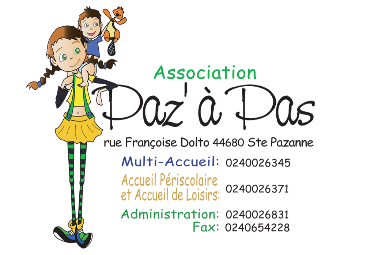 Nom :……………………………………….	Prénom : ……………………………………… Nom de facturation : ………………………………………Ecole : …………..……………..Classe : ……………… Nom de l’Enseignant : …………….…………RESERVATIONS ACCUEIL PERISCOLAIRE 						  RESERVATIONS ACCUEIL DE LOISIRS MERCREDISemaine du         auLundiMardiJeudiVendrediDateMatinRepasAprès-MidiMatinMercSoirMercSemaine du         auLundiMardiJeudiVendrediDateMatinRepasAprès-MidiMatinMercSoirMercSemaine du         auLundiMardiJeudiVendrediDateMatinRepasAprès-MidiMatinMercSoirMercSemaine du          auLundiMardiJeudiVendrediDateMatinRepasAprès-MidiMatinMercSoirMercSemaine du          auLundiMardiJeudiVendrediDateMatinRepasAprès-MidiMatinMercSoirMerc